ΔΕΛΤΙΟ ΕΝΗΜΕΡΩΣΗΣΣυνάντηση Αντιπεριφερειάρχη Έβρου με τον Αρχηγό Γενικού Επιτελείου ΣτρατούΟ Αντιπεριφερειάρχης Έβρου Δημήτριος Πέτροβιτς δέχθηκε στο Γραφείο του τον Αρχηγό του Γενικού Επιτελείου Στρατού, Αντιστράτηγο Χαράλαμπο Λαλούση, στο πλαίσιο της επίσκεψής του σε στρατιωτικές μονάδες της περιοχής μας.Στη συνάντηση που είχε εθιμοτυπικό χαρακτήρα, υπογραμμίστηκε η άριστη, διαχρονική συνεργασία των υπηρεσιών της Περιφερειακής Ενότητας Έβρου και του Συντονιστικού Οργάνου Πολιτικής Προστασίας με τις ένοπλες δυνάμεις, ιδιαίτερα σε περιπτώσεις έκτακτης ανάγκης. Παράλληλα τονίστηκε ότι και στη νέα αντιπυρική περίοδο, ο στρατός θα διαθέσει προσωπικό, μέσα και υλικά, με στόχο την πρόληψη και επιτήρηση, την κατάσβεση και την παροχή κάθε δυνατής βοήθειας. Τον Αρχηγό ΓΕΣ συνόδευαν ο Διοικητής του Δ' Σώματος Στρατού Αντιστράτηγος Ιωάννης Τσιόπλος και ο Διοικητής της XII Μηχανοκίνητης Μεραρχίας Πεζικού «Έβρου», Υποστράτηγος Παναγιώτης Καβιδόπουλος.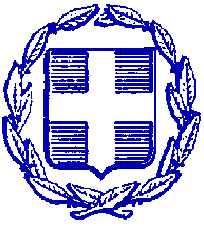 ΕΛΛΗΝΙΚΗ ΔΗΜΟΚΡΑΤΙΑΠΕΡΙΦΕΡΕΙΑ ΑΝΑΤΟΛΙΚΗΣ ΜΑΚΕΔΟΝΙΑΣ ΚΑΙ ΘΡΑΚΗΣΠΕΡΙΦΕΡΕΙΑΚΗ ΕΝΟΤΗΤΑ ΕΒΡΟΥΓΡΑΦΕΙΟ ΑΝΤΙΠΕΡΙΦΕΡΕΙΑΡΧΗΤαχ. Δ/νση: Καραολή & Δημητρίου 40Τ.Κ. 681 32, ΑλεξανδρούποληΤηλ.: 25513-50452E-mail: info@nomevrou.grinfo.evrou@pamth.gov.grΑλεξανδρούπολη, 18-4-2022